Załącznik nr 3 do SWZ 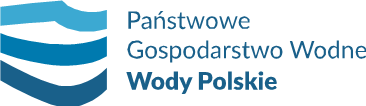 (dołączany do oferty).................................................Nazwa (Firma) Wykonawcy ..................................................Adres................................ NIP................................ REGON   (W przypadku oferty wspólnej należy podać nazwy, adresy, NIP i Regon wszystkich Wykonawców)OŚWIADCZENIE wykonawcy / wykonawcy ubiegającego się o zamówienie wspólnie z innymi wykonawcami / podmiotu udostępniającego zasoby *Na potrzeby postępowania o udzielenie zamówienia publicznego pn.: „Usługi serwisowe i konserwacyjne telewizji przemysłowej oraz systemu alarmowania i ostrzegania SW Włocławek - RZGW Warszawa, w podziale na 2 części”” w zakresie części nr ….. pn.  ……………………………………….. stosownie do treści art. 125 ust. 1 ustawy z dnia 11 września 2019r. - Prawo zamówień publicznych (Dz. U. z 2019r. poz. 2019 z późn. zm.) oświadczam, że:  nie podlegam wykluczeniu z udziału w postępowaniu na podstawie art. 108 ust. 1 oraz art. 109 ust. 1 pkt 4 ustawy Pzp zachodzą w stosunku do mnie podstawy wykluczenia z postępowania na podstawie art. …………. ustawy Pzp. Jednocześnie oświadczam, że w związku z ww. okolicznością, na podstawie art. 110 ust. 2 ustawy Pzp podjąłem następujące środki naprawcze: ……………………………………………………..spełniam warunki udziału w postępowaniu określone w pkt. 7.2 SWZ1 w celu wykazania spełniania warunków udziału w postępowaniu, określonych w pkt. 7.2 SWZ, polegam na zasobach następujących podmiotów:……………………………………………………….. (nazwa (firma) podmiotu, adres)w następującym zakresie:……………………………………………………………………..……………………………………………………….. (nazwa (firma) podmiotu, adres)w następującym zakresie:……………………………………………………………………..1 jako podmiot, na zdolnościach którego Wykonawca ……………………………. (nazwa (firma) wykonawcy, adres) polega w celu wykazania spełniania warunków udziału w postępowaniu, spełniam warunki określone w pkt. 7.2 SWZ w zakresie, w jakim Wykonawca powołuje się na moje zasobyOświadczam, że wszystkie informacje podane w powyższych oświadczeniach są aktualne i zgodne z prawdą, oraz zostały przedstawione z pełną świadomością konsekwencji wprowadzenia Zamawiającego w błąd przy przedstawieniu informacji.        ...................................................................      (data i podpis upełnomocnionego przedstawiciela Wykonawcy)[dokument należy sporządzić w postaci elektronicznej i podpisać kwalifikowanym podpisem elektronicznym, podpisem zaufanym lub podpisem osobistym osoby/osób uprawnionej/-ych do reprezentacji Wykonawcy]* niepotrzebne skreślić lub usunąć